     Chebská 1939, 356 01 Sokolov, IČ: 25248758, DIČ: CZ25248758ČESTNÉ PROHLÁŠENÍ pro splnění základní způsobilosti podle ustanovení § 74 zákona č. 134/2016 Sb., o zadávání veřejných zakázek, v platném znění                                    Podlimitní veřejná zakázka na dodávkyzadávané dle zákona č. 134/ 2016 Sb., o zadávání veřejných zakázek (dále také jen “zákon”) ve zjednodušeném podlimitním řízení dle ust. § 53 zákona. Pracovní stroj samojízdný, nosič výměnných nástaveb kategorie SS do 3500kg včetně sypače a radlice.Účastník:		                  Se sídlem: 		                  IČ:			                  DIČ:			                  zapsaný:		                  jednající:		                  (dále jen účastník)tímto čestně prohlašuje, žesplňuje základní způsobilost dle § 74 zákona: nebyl v zemi svého sídla v posledních 5 letech před zahájením zadávacího řízení pravomocně odsouzen pro trestný čin uvedený v příloze č. 3 k zákonu č. 134/2016 Sb, o zadávání veřejných zakázek, nebo obdobný trestný čin podle právního řádu země sídla dodavatele;nemá v České republice nebo v zemi svého sídla v evidenci daní zachycen splatný daňový nedoplatek;nemá v České republice nebo v zemi svého sídla splatný nedoplatek na pojistném nebo na penále na veřejné zdravotní pojištění;nemá v České republice nebo v zemi svého sídla splatný nedoplatek na pojistném nebo na penále na sociální zabezpečení a příspěvku na státní politiku zaměstnanosti;není v likvidaci, nebylo proti němu vydáno rozhodnutí o úpadku ani proti němu nebyla nařízena nucená správa podle jiného právního předpisu nebo v obdobné situaci podle právního řádu země sídla zadavatele.Je-li dodavatelem právnická osoba, musí podmínku podle odstavce 1 písm. a) splňovat tato právnická osoba a zároveň každý člen statutárního orgánu. Je-li členem statutárního orgánu dodavatele právnická osoba, musí podmínku podle odstavce 1 písm. a) splňovat: tato právnická osoba, každý člen statutárního orgánu této právnické osoby a osoba zastupující tuto právnickou osobu v statutárním orgánu dodavatele.splňuje profesní způsobilost dle § 77 zákona:je oprávněn podnikat v rozsahu odpovídajícímu předmětu veřejné zakázky;je odborně způsobilý nebo disponuje osobou, jejímž prostřednictvím odbornou způsobilost zabezpečuje.Splňuje ekonomickou kvalifikaci dle §78 zákona:je ekonomicky a finančně způsobilý splnit předmět veřejné zakázky, a to za podmínek, v místě a po dobu, které jsou uvedeny v návrhu smlouvy;má min. výši obratu stanovený v bodě 9.5 Zadávací dokumentace – výzvasplňuje technickou kvalifikaci dle §79 zákona:realizoval před zahájením tohoto zadávacího řízení (počítáno ode dne vyhlášení zadávacího řízení) minimálně 2 zakázky v rozsahu a složitosti této veřejné zakázky –  v bodě  9.4  Technická kvalifikace (Zadávací dokumentace – Výzva)  je zadavatelem stanoveno požadované období plnění referenčních zakázek, jejich minimální hodnota i obsah (zaměření) dodávek.Seznam realizovaných zakázek:neuzavřel a neuzavře zakázanou dohodu podle zvláštního právního předpisu v souvislosti se zadávanou veřejnou zakázkou (zákon č. 143/2001 Sb., o ochraně hospodářské soutěže, ve znění pozdějších předpisů); v rámci řízení uvedl všechny údaje v této nabídce pravdivě, seznámil se s podmínkami výzvy a před podáním nabídky si vyjasnil všechna případná sporná ustanovení a technické nejasnosti a respektuje podmínky výzvy a zadávací dokumentaci.souhlasí se zveřejněním všech náležitostí budoucího smluvního vztahu (vlastní smlouva, podmínky smlouvy vážící se na předmět plnění, množstevní bonusy atd.). zpracovaná nabídka dle zadávacích podmínek obsažených ve výzvě je vázána celým obsahem nabídky po celou dobu zadávací lhůty, která začíná běžet okamžikem skončení lhůty pro podání nabídek, a trvá 300 dní.v rámci plnění veřejné zakázky bude*/nebude* využívat poddodavatele (* hodící se označte X).Seznam všech dodavateli v době podání nabídky známých poddodavatelů V                    dne                   	  …………………………………………………………………………..                                           Jméno a podpis osoby oprávněné jednat za účastníkaPoř. čísloObjednatel(název, kont. osoba, tel., e-mail)Zakázka(název a popis, z kterého bude zřejmé splnění technické kvalifikace)Hodnota zakázky (v Kč bez DPH)Termín realizace1.2.P.č.Název zhotovitele/IČSídloOprávněný zástupce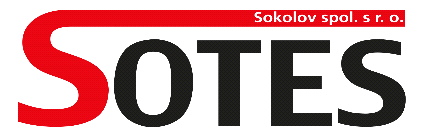 